.Intro: 16 CountsS1: Chasse R, Back Rock, Recover, Side, Behind, 1/4 Turn L, Brush FwdS2: Step Fwd, Touch Toe behind RF, Step Back, Kick Fwd, Step Back, Step Together, Shuffle FwdS3: Rock Fwd, Recover, 1/4 Chasse L, Cross Over, Step L To L Side, Step Back, Crossed Toe Over RFS4: Step Fwd, Scuff, Toe Strut, Rock Fwd, Triple 3/4 Turn L (stepping L,R,L)S5: Step R to R Side, Touch, Chasse with a 1/4 Turn L, Rocking ChairS6: 1/4 Monterey Turn R, Monterey, Step Fwd , Touch Toe Behind LF, LF Point, TouchS7: Rock Fwd, Recover, Chasse with a 1/2 L,  Rock Fwd, Recover, Coaster StepS8: Step Fwd, 1/4 Turn R, Cross Shuffle, Side Toe Strut , Cross Toe StrutStart AgainContact: marja42@kpnmail.nl / co4ol72@kpnmail.nl / hyunahheesun@naver.comJust A Country Boy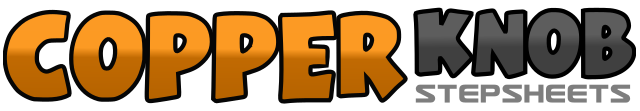 .......Count:64Wall:2Level:Improver.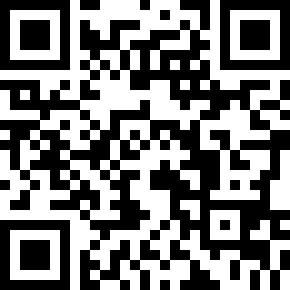 Choreographer:Marja Urgert (NL), Jan Van Tiggelen (NL) & Hee Sun Lee (KOR) - April 2018Marja Urgert (NL), Jan Van Tiggelen (NL) & Hee Sun Lee (KOR) - April 2018Marja Urgert (NL), Jan Van Tiggelen (NL) & Hee Sun Lee (KOR) - April 2018Marja Urgert (NL), Jan Van Tiggelen (NL) & Hee Sun Lee (KOR) - April 2018Marja Urgert (NL), Jan Van Tiggelen (NL) & Hee Sun Lee (KOR) - April 2018.Music:Just a Country Boy - Bo WaltonJust a Country Boy - Bo WaltonJust a Country Boy - Bo WaltonJust a Country Boy - Bo WaltonJust a Country Boy - Bo Walton........1&2RF. Step to R side - LF. Step together - RF. Step to R side3-4LF. Back rock - RF. Recover5-6-7-8LF. Step to L side - RF. Cross behind LF - LF. 1/4 Turn L step fwd - RF. Brush fwd  (9:00)1-2-3-4RF. Step fwd - LF. Touch toe behind RF - LF. Step back - RF. Kick fwd5-6RF. Step back, LF. Step together7&8RF. Step fwd - LF. Step together - RF. Step fwd1-2LF. Rock Fwd - RF. Recover3&4LF. 1/4 Turn L step to L side - RF. Step together - LF. Step to L side  (6:00)5-6RF. Cross over LF - LF. Step to L side -7-8RF. Step back - LF. Cross touch toe over LF (snap your fingers at shoulder height)1-2-3-4LF. Step fwd - RF. Scuff fwd - RF. Step on toe fwd - RF. Drop heel5-6LF. Rock fwd - RF. Recover7&8Triple 3/4 turn L, stepping L,R,L  (9:00)1-2RF. Step to R side - LF. Touch toe beside RF3&4LF. Step to L side - RF. Step together - LF. 1/4 Turn L step fwd  (6:00)5-6-7-8RF. Rock fwd - LF. Recover - RF. Back rock - LF. Recover1-2.RF. Point toe to R side -  RF. 1/4 Turn R step together (9:00)3-4.LF. Point toe to L side - LF. step together5-6.RF. Step Fwd – LF Touch toe behind RF7-8.LF. Point toe to L side - LF. Touch toe beside RF1-2.LF. Rock fwd, RF. Recover3&4.LF. 1/2 Turn L step to L side - RF. Step together - LF. Step to L side  (3:00)5-6.RF. Rock fwd, LF. Recover7&8.RF. Step back, LF. Step together, RF. Step fwd1-2.LF. Step fwd,  RF. 1/4 Turn R step to R side  (6:00)3&4.LF. Cross over RF - RF. Step to R side - LF. Cross over RF5-6.RF. Step on toe R side - RF. Drop heel7-8LF. Step on toe cross over RF - LF. Drop heel